Block:   B										 Room: #2408LAW 12Ms. McMillanEmail: jmcmillan@deltasd.bc.caWebsite:  www.msjmcmillan.weebly.com Office Hours: (By appointment) Day 1 & 3 after school and Flex TimeThe Course at a glance:	Welcome to Law 12.  The focus of this course is the Canadian legal system. Topics covered 	include the history of law, the Charter of Rights and Freedoms, the court system, criminal law, 	civil (tort) law, 	marriage and divorce law, and employment law. Course content includes: class 	discussion, current events, text theory, essays, guest speakers, field trips to Provincial and	Supreme Courts, and mock trials. By the end of this course it is hoped that you will understand 	the aspects of law that impact your life, and that you will be able to use your knowledge of the 	legal system to critically analyze current events and important issues in Canadian law.Expectations:As a class, we will develop a set of classroom expectations that ensure all members of our class are treated with respect.  Above all, it is extremely important that you show up to class, and hand in your assignments on time; this is the best way to guarantee your success in this class. Homework and Assignments:All homework and assignments must be in on time unless you have spoken with me in advance, and have a legitimate reason.  If you miss an assignment deadline, you must talk to me immediately.  The only way to make up the assignment is to come in during flex time to complete it with Mrs. McMillan – NO EXCEPTIONS!  Late marks will not be taken off as long as you complete the assignment in front of me. Missing assignments are the #1 reason for not completing a course!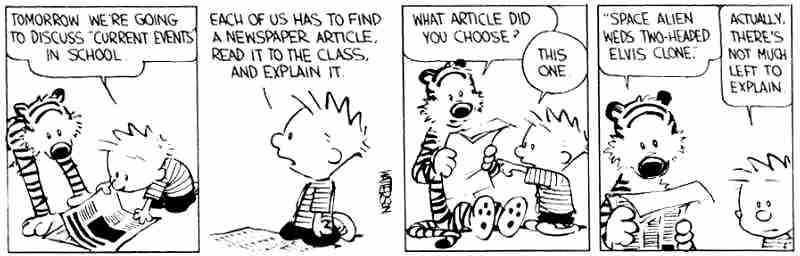 Cell Phones:When you arrive in class, all cell phones must be put away in backpacks/bags or the classroom cell phone storage.  If phones are out during class time, Ms. McMillan will keep them in her desk until the end of the class.  How to get extra help:Please make sure you ask questions and get extra help if you need it.  Don’t wait until the end of the year.Check the class website to catch up:  msjmcmillan.weebly.comCheck assignments regularly on Student Connect: https://cimsweb.deltasd.bc.caEmail Mrs. McMillan at jmcmillan@deltasd.bc.ca to ask a question or book an appointment.See Mrs. McMillan during Flex Time and/or after school on days 1/3 to get help or make up missed assignments.Major Units:Unit I		Our Legal Heritage		Chapters 1 – 3	Unit II		Rights & Freedoms		Chapters 4 - 5	Unit III	Criminal Law			Chapters 6 - 12	Unit IV	Civil Law			Chapters 13 - 18Supplies and Texts:It is your responsibility to have all required supplies by the second meeting of this class.   Each student will be assigned the course text, Law in Action.	 If texts are damaged or not returned students will be charged $100 for the book. *Always come to class with ALL supplies and texts!!!Evaluation:You will be evaluated in a variety of ways: Assignments	Projects, discussions, presentations, debates, paragraphs, essays, mock trials.Final Assessment	The final assessment will be explained at the end of the year; it will be a combination of current events and your knowledge of Canadian law.